H O T Ă R Â R E A  Nr. 38din  2 aprilie 2015privind aprobarea modificării Hotărârii Consiliului Local Dej Nr. 99 din 16 decembrie 2014, privind acordarea normei de hrană polițiștilor locali din cadrulPoliției Locale a Municipiului DejConsiliul local al Municipiului Dej, întrunit în ședința ordinară din data de 2 aprilie 2015;     Având în vedere proiectul de hotărâre, prezentat din iniţiativa primarului Municipiului Dej, întocmit în baza Raportului Nr. 210 din 2 aprilie 2015 al Poliției Locale a Municipiului Dej, prin care se supune spre aprobare  acordarea normei de hrană, proiect avizat favorabil în ședința de lucru a comisiei economice din data de 2 aprilie 2015 ;Ținând cont de: prevederile  art. XI din  Ordonanța de Urgență a Guvernului Nr. 65/2014 privind modificarea și completarea unor acte normative ;Legea Poliției Locale Nr.155/2010;Hotărârea Guvernului României Nr. 1.332/2010 pentru aprobarea Regulamentului-cadru de organizare şi funcţionare a Poliţiei locale;prevederile Hotărârii Nr. 2/27.01.2011 a Consiliului local al Municipiului Dej privind înfiinţarea instituţiei publice de interes local Poliţia locală a Municipiului Dej;        În conformitate cu: prevederile Ordonanţei Guvernului Nr. 26/1994, republicată, cu modificările și completările ulterioare, care reglementează acordarea normei de hrană, coroborate cu prevederile Hotărârii Guvernului Nr. 196/2005 de aprobare a Strategiei Ministerului Administraței și Internelor de realizare a ordinii și siguranței publice pentru creșterea siguranței cetățeanului și prevenirea criminalității stradale, potrivit căreia, Poliția Locală face parte din structura forțelor de ordine și siguranță publică complementare;         -  prevederile Hotărârii Guvernului Nr.  65/2003 privind stabilirea drepturilor de hrană, în timp de pace, ale personalului aparținând structurilor Ministerului de Interne, căruia i se aplică Statutul polițistului, coroborat cu prevederile Ordinului M.A.P.N Nr. S117/2009 și Ordinului M.A.I. Nr.  310/2009;	        în temeiul ‘art. 36’, alin. (2),  lit. b), alin. (4), lit. a), alin. (6), lit. a), ”pct. 7”, ’art. 45’, alin. (2) din Legea Nr. 215/2001 privind administratia publică locală, republicată, cu modificarile si completările ulterioare.H O T Ă R Ă Ş T E:        Art.1. Aprobă acordarea  normei de hrană polițiștilor locali din cadrul Poliției Locale a Municipiului Dej, începând cu 1 ianuarie 2015.	Art.2.   – Norma de hrană se acordă conform prevederilor Ordonanței Guvernului Nr. 26/1994 și Hotărârii Guvernului Nr. 65/2003 privind stabilirea drepturilor de hrană, în timp de pace, ale personalului aparținând structurilor Ministerului Afacerilor Interne, căruia i se aplică Statutul polițistului, coroborat cu prevederile Ordinului M.A.P.N Nr. S117/2009 și Ordinului M.A.I. Nr. 310/2009.	Hotărârea Guvernului Nr. 171 din 11 martie 2015 privind stabilirea metodologiei și a regulilor de aplicare a drepturilor prevăzute la art. 35.1 alin 1 din Legea Poliției Locale Nr. 155/2010, astfel :Norma Nr. 6 – 24 lei/zi potrivit Anexei Nr. 1 din Ordonanța de Urgență Nr. 26/1994, republicată, cu modificările și completările ulterioare, beneficiar fiind personalul poliției locale în activitate prevăzut la art. 14, alin. 1, lit. a din Legea Nr. 155/2010, republicată, cu modificările și completăriole ulterioare ;Norma Nr. 1 – 18 lei/zi potrivit Anexei Nr. 1 din Ordonanța de Urgență Nr. 26/1994, republicată, cu modificările și completările ulterioare, beneficiar fiind personalul poliției locale în activitate prevăzut la art. 14, alin. 1, lit. b și c  din Legea Nr. 155/2010, republicată, cu modificările și completăriole ulterioare ;Norma Nr. 12 B – 2 lei/zi potrivit Anexei Nr. 1 din Ordonanța de Urgență Nr. 26/1994, republicată, cu modificările și completările ulterioare, norma suplimentară pentru persoanlul poliției locale în activitate care lucrează în ture și schimburi.	Art.3.   – Finanțarea sumelor necesare suportării normei de hrană stabilită la art. 2, se va suporta din bugetul Poliției Locale a Municipiului Dej, iar plata efectivă a acestor drepturi se va face după aprobarea bugetului pe anul 2015.Art.4. Cu ducerea la îndeplinire a prevederilor prezente hotărâri se încredințează Direcţia Economică și Poliția Locală a Municipiului Dej	Art.5.   – Prezenta hotărâre se va comunica în timp utilDirecției Economice ;Poliţiei Locale a Municipiului Dej;Primarului Municipiului Dej;Instituţiei Prefectului Judeţului Cluj.Preşedinte de şedinţă,        Mailat Ion SorinNr. consilieri în funcţie -  19						Nr. consilieri prezenţi   -  17  Nr. voturi pentru	   -  17 	Nr. voturi împotrivă	   -   	Abţineri	               -  			        Contrasemnează							             Secretar,						                                                                   Covaciu Andron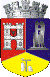 ROMÂNIAJUDEŢUL CLUJCONSILIUL LOCAL AL MUNICIPIULUI DEJStr. 1 Mai nr. 2, Tel.: 0264/211790*, Fax 0264/223260, E-mail: primaria@dej.ro